EMAIL CORRESPONDENCE ON ISLAMIC DREAMS – APRIL 2015 & MAY 2015DOCUMENTS FROM THE ARCHIVE OF DR UMAR AZAMMANCHESTER, UK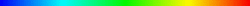 Please use my specialist Site and see the Correspondence link on it, a section that contains Files on correspondence regarding Islamic dreams:  http://islamicdreams.weebly.com and the sign my Guestbook or fill in the Feedback Form on the very first page. Sincere feedback is always valuable.   Dr UmarDream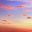 A.salamPlease interpret my dreamI saw that i was using a social website and i saw icons of Islamic videos and then i saw that my brother was laying on the bed and my uncle (I think) was laying besides him and i saw that a donkey was on the floor besides the bed and its rope was tied to my brothers leg. And I heard the word FATAH in my dream.Jazak Allah Khair.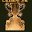 WA LAIKUM SALAM,THE DREAM IS TELLING YOU OF YOUR FAMILY RESPONSIBILITIES AND VERY HARD WORK BUT WITH PATIENCE AND ADHERENCE TO ISLAM, INSHALLAH EVERYTHING WILL TURN OUT SUCCESSFUL [FATAH].Donkey 
To�see a donkey in your dream represents your stubbornness and unyielding personality. You are unwilling to cooperate with others The donkey also symbolizes menial work. You may be feeling overburdened or stressed. http://dreammoods.com/cgibin/dreamdictionarysearch.pl?method=exact&header=dreamsymbol&search=DONKEY.DR UMARDream: Prophet Muhammad (SaW) said Mufti Muneer Haq Per Hey Inbox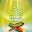 Asalamualikum,It is a great news that one of the callers on the live TV show Asrar-e-Rahmat narrated his dream in which Prophet Muhammad (Saw) said amazing words for Sheikh-ul-Hadith Hazrat Maulana Mufti Muneer Ahmed Akhoon (DB).WaslaamDailymotionYoutubeAttachments areaPreview YouTube video Dream#2 - Prophet Muhammad (SAW) said: Mufti Muneer ka Fatwa Haq Hay, Mufti Muneer Haq per Hay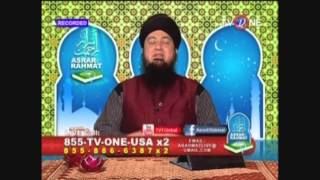 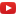 Dream#2 - Prophet Muhammad (SAW) said: Mufti Muneer ka Fatwa Haq Hay, Mufti Muneer Haq per HayJazakAllah, dear brother, please see my Site dedicated to our Prophet SAW:   http://powerofdurood.weebly.com and please supply ur comments.  JazakAllah.Salam, please use dr-umar-azam.weebly.com and sign my Guestbook.Dream interpretation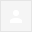 Aslam alaikum , my husband saw a dream after fajar prayers that me and he and his uncle are preparing to go somewhere through sea we have taken boat tickets as well, boat is standing down stairs. .when we are prepared to go down he saw one of my husband's freind which is absolutely disliked by me he is also standing in coast than my husband saw his sister and nephew as well over their buying tickets. .after watching them my husband postpone his program to go through sea
Kindly interpretate this dream 
JazakuAllah
regards dr shaziaSent from Samsung MobileWA LAIKUM SALAM, DR SHAZIATHE TWO MAIN SYMBOLS IN YOUR HUSBAND'S DREAM -BOAT AND SEA- BOTH CONCERN EMOTIONS.  YOUR HUSBAND HAS BEEN AFFECTED BY OTHERS IN SOME WAY -PERHAPS BEING WORRIED BY THEM- AND NEEDS TO CALM DOWN AND SORT HIS SITUATION OUT - HENCE HIS POSTPONEMENT OF THE JOURNEY.DR UMAR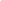 

Sea 
To see the sea in your dream represents your subconscious and the transition between your subconscious and conscious. As with all water symbols, it also represents your emotions.http://dreammoods.com/cgibin/dreamdictionarysearch.pl?method=exact&header=dreamsymbol&search=seaNew Form Entry: Allah-Azawajal Website FormYou've just received a new submission to your Allah-Azawajal Website Form.Submitted Information:
Name
sunny khan


Email



Comment
assalamoalaikum...thanks for telling my dreAM interpretation.main or dreams bhej sakti hun?Translation: Can I send you more dreams to interpret?WA LAIKUM SALAMZAROON BHEJIN, LAIKIN DUBARA ALLAH AZAWAJAL WEBSITE FILL KARIN AUR LIKHEN KAISA WEBSITE AAP KO LAGA AUR KYA KUCH MALOMAAT MILLI. DR UMARTranslation: Of course you may send them but will you fill in the Feedback Form on my Allah Aza wa Jal Website  http:/allah-azawajal.weebly.com telling me how you found the Website and what you learnt from it [Sana had used the Form to narrate her dream rather than comment on the Site and its contents!].a dream--  بسم الله الرحمن الرحيم السَّلاَمُ عَلَيْكُمْ وَرَحْمَةُ اللهِ وَبَرَكَاتُهُ I hope that you are doing well.I saw a dream, kindly help me understand it:Background: I work and we have some online colleagues.One of them is in another city and we barely meet or talk except for when we have some mutual work to do.we are not even friends.Dream:I see that this colleague of mine is laying on bed and discussing something about work , I go and lay down with him although we are both only talking about work and project.Then he puts his hand in my hair and says look at it, I think in the dream that maybe he has seen a lice but I dont have any lice in my head.so what he is seeing as a lice can be dandruff or some other thing but he is thinking it is lice.then he  oulls my hair a little and say you have very thick hair, my hair are curly and not brushed.Then he kiss my head and leave and I feel very confused.dream ends here.This employee , i dont think likes me in real life because we very rarely talk.Interestingly the dream has no romantic mood, while he pulls and sees my hair he is still sounding unromantic but friendly.after kissing my head he just leaves and do not smile, or stay there for longer.Can you please help me understand this weird dream.Wassalam ,Farah.WA LAIKUM SALAM, FARAHTHE DREAM IS TELLING YOU THAT YOU ARE FEELING UNCERTAIN WHERE LIFE IS TAKING YOU.  YOU NEED LOVE AND EMOTIONAL HAPPINESS BUT ARE NOT GETTING IT.  YOU NEED TO GET CLOSER TO YOUR HUSBAND AND MAKE YOUR BOND CLOSER WITH HIM.DR UMARHair 
To see hair in your dream signifies sexual virility, seduction, sensuality, vanity, and health. It is indicative of your attitudes. If your hair is knotted or tangled, then it is symbolic of uncertainty and confusion in your life. You may be unable to think straight. If you dream that you make a drastic change to your hairstyle, then it means that you are taking a drastic, new approach to some issue in your waking life. If the wind is blowing through your hair, then it signifies freedom to express uninhibited feelings. You are "letting your hair down".To dream that you are cutting your hair suggests that you are experiencing a loss in strength. You may feel that someone is trying to censor you. Alternatively, you may be reshaping your thinking or ambitions and eliminating unwanted thoughts/habits. To dream that you are combing or styling your hair suggests that you are taking on and evaluating a new idea, concept, outlook, or way of thinking. You may be putting your thoughts in order and getting your facts straight. A more literal interpretation suggests your concerns about your self-image and appearance.To dream that there are endless amount of bugs coming out of your hair suggests that something is weighing on your mind that you are confused about. Perhaps you are making a big deal out of a minor matter. Alternatively, the dream refers to concerns over your public image.To dream that someone is smelling your hair indicates sexual curiosity and your need for some sensual stimulation. You have a lot to learn about a relationship. The way yours or someone else's hair smell may remind you of a particular person. If you are reaching for or running your fingers through someone else's hair, then it suggests that you are trying to connect with that person on a spiritual or intellectual level. It also refers to sympathy, protectiveness, and fraternal love. *View Dream Bank: "Washing Hair"DreamAsalam alaikumRespected dr sb my friend saw a dream that he is going in a space aeropaln at the moon and he reached moon and he was walking at the moon please discribe it Best regards Dr meer mustafa brohiSent via the Samsung GALAXY S®4, an AT&T 4G LTE smartphoneAsalum AlaikumRespected dr sb waiting for your replyJazakALLA WA LAIKUM SALAM, DR MEER APOLOGIES FOR THE DELAY IN REPLYING BUT I HAVE HAD PLENTY OF EVERYDAY MUNDANE JOBS TO DO.YOUR FRIEND'S DREAM MEANS THAT HE IS VERY AMBITIOUS AND HE IS DETRMINED TO GET ORGANISED AND DO WELL IN LIFE.DR UMARMoon 
To�see the moon in your dream represents some hidden, mysterious aspect of yourself. It is often associated with the feminine mystique and intuition. Alternatively, the moon signifies your changing moods.�If you see two moons in your dream, then it indicates that you are being pulled in two different directions. It also represents the extremes of two things. If you see five moons in your dream, then it points to mass chaos or confusion occurring in your life. It is also an indication that your intuition or instinct is very strong and that you need to follow it.To see the eclipse of the moon in your dream signifies that your feminine side is being overshadowed.�Or it may mean that some hidden aspect of yourself is coming to the surface. To see the crescent moon in your dream indicates cyclic changes, renewal, and movement. You are progressing smoothly toward your life path. A full moon signifies completion and wholeness, while a new moon symbolizes new beginnings.To dream that you jump and touch the moon refers to your ambition. When it comes to your goals and aspirations, you aim high. You can do anything if you set your mind to it.Dreaming that an asteroid hits the moon and causes it to explode implies that the craziness in your life is getting out of control. You are giving in too much into your impulses.Airplanes 
To see an airplane in your dream indicates that you will overcome your obstacles and rise to a new level of prominence and status. You may experience a higher consciousness, new-found freedom and greater awareness. Perhaps you need to gain a better perspective or wider view on something. If the airplane is taking off, then it suggests that an idea or plan is about to "take off" and be put into action. It may also represent your need to get away and escape from your daily life. Dreaming that the airplane sits on the runway and never takes off refers to a real life project or idea that has failed to get off the ground. You are having difficulties getting started on a project.A.salam

Please interpret my dreamDream:I saw that i was in the masjid with a sahabi of the Prophet pbuh and i was asking him what advice did you gave your son about SABR ( patience) and then we were walking out of the masjid. And i was then recting Surah Kuthar thinking the word "Fasal" in the surah was sabr. Then also saw its translation written on a paper "O Muhammad pbuh) was written in a bracket before the first verse of the surah.Jazak Allah KhairWA LAIKUM SALAM, TO DREAM OF SURAH KAUSAR 'POINTS TO THE LIGHT OF THE PROPHET S.A.W.' IE YOUR FIRM ADHERENCE TO THE SUNNAH; PLEASE SEE THIS LINK:http://eshaykh.com/dreams/surah-kausar-kafiroon/ALSO, IT COULD MEAN THAT YOU WILL GET A LOT OF WEALTH TOO BECAUSE THE PROPHET S.A.W. WAS GIVEN THINGS IN ABUNDANCE BY ALLAH:http://ashraf786.proboards.com/thread/16502/dream-reciting-final-surahs-quranRe your dreamAlso, it is obvious that this dream is telling you to be patient for that wealth to come since SABR was mentioned in the dream ie you asking the Sahabi what advice about sabr he gave to his son.  Patience always bears fruit and that is the same for everyone, not just you.Jazak Allah KhairA.salamPlease interpret this dreamDream: I saw that i was in a room with the Prophet Muhammad pbuh and there were some other men as well and the doors were closed and there were enemies outside the room trying to come in. I saw had in my hand a sword and i was killing them at first it was difficult for me to kill but later i was killing them fearlessly and i was also using a gun and i killed many using it. I killed an enemy and then i picked up his weapon along with bullets (the bullets were large) and kept them besides the Prophet pbuh and then I was about to ask the Prophet pbuh to use that weapon which was war booty but then decided to use my old gun. I also saw that i had in my hand a device which was used for night vision and i saw from that a grenade was coming in my direction and i ran away from it to save myself and then it exploded but i was safe. I also saw that these enemy were later trying to enter my house and i saw that my brother ( he looked young) was sitting in the open area of the house and the enemy was on the roof and i was calling my brother inside so that the enemy may not harm him and he was safe. Then i was on the street and saw a man who was taking his parents to show them a bull and when i saw the bull i saw that the bone of his back leg saw broken and there was a bandage on it.Jazak Allah Khair.WA LAIKUM SALAM, YOUR DREAM SEEMS TO BE STRESSING THE POLITICAL SITUATION OF THE  TRUE MUSLIMS TODAY.  YOU HAVE AN AFFINITY OF THE ORDINARY MUSLIM WHO IS OVERPOWERED BY FELLOW MUSLIMS IN ISLAMIC REGIMES [E.G. I.S.], BRUTALISED BY KAFIR REGIMES E.G. BURMA AND THOSE SUFFERING AIR ATTACKS OF WESTERN COUNTRIES E.G. AFGHANISTAN.  SO YOU ARE A TRUE MUSLIM BECAUSE THE PROPHET S.AW. HAS SAID THAT ALL MUSLIMS ARE ONE BODY AND THAT IF ONE SET OF MUSLIMS SUFFER [I.E. ONE PART OF THE BODY] THEN THE REST OF THE BODY SUFFERS TOO.  THE INJURED BULL COULD REPRESENT TRUE ISLAM UNDER ATTACK BY EVIL REGIMES AND PEOPLE.DR UMARBull 
To see a bull in your dream symbolizes stubbornness, strong will, strength, and power. The dream may be telling you that it is time to take a stand and be more assertive. Alternatively, the bull indicates a rich, prosperous, and abundant life. Consider also the metaphor, "being bull-headed". You need to learn to compromise in a situation. Or it could be a pun on something that is "bull", as in crap or worthless.�Bulls are also symbolic of repressed sexual energies, fertility and virility. To see an untamed, raging bull represents that your passions may be out of control. The bull may also represent a person in your life who is born under the Taurus sign.To dream that you are bathing in bull's blood represents immortality and eternal life.To dream that you are being chased by a black bull�implies that you are refusing to acknowledge your own stubbornness.New Form Entry: The Dr Umar Azam Website Contact FormYou've just received a new submission to your The Dr Umar Azam Website Contact Form.Submitted Information:
Name
sunny majeed


Email



Comment
Salam,I had a dream that me with my elder sister walking seashore(sahil) the sea color was very beautiful shade of blue(combination of green and sky blue type).suddenly i saw a black snake crawling(which is far away from me)after sometime snake changed into a sealion.i thought how snake changed into a sealion(in dream).sir kindly tell me interpretation of that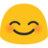 RE: YOUR DREAMWA LAIKUM SALAM, SANATHE DREAM MEANS THAT THERE WAS DANGER OR PROBLEMS BEFOTRE FOR YOUR SISTER, YOU OR BOTH OF YOU BUT CIRCUMSTANCES HAVE NOW CHANGED AND BOTH OOF YOU NOW HAVE, OR WILL SHORTLY HAVE, PEACE OF MIND.Shore 
To see the shore in your dream suggests that your emotional needs are satisfied and inner turmoil has been resolved. It refers to the point where the conscious mind meets the subconscious. You have come to a place of solace and comfort. Alternatively, the dream indicates that you have explored all your options and need to think outside the box. There is still endless possibilities for you to consider.http://dreammoods.com/cgibin/dreamdictionarysearch.pl?method=exact&header=dreamsymbol&search=SHORESeal 
To see a seal in your dream refers to your playfulness and jovial disposition. Seals also symbolize prosperity, good luck, faithfulness, success, security in love and spiritual understanding. You have the ability to adapt to various emotional situations.http://dreammoods.com/cgibin/dreamdictionarysearch.pl?method=exact&header=dreamsymbol&search=SEALApr 10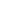 Apr 105/6/145/6/14Apr 13Apr 13Apr 13Apr 23from:UMAR AZAM <dr.u.azam@gmail.com>to:date:Thu, Apr 23, 2015 at 9:23 PMsubject:WA LAIKUM SALAMmailed-by:gmail.comApr 23Apr 25Apr 26Apr 25Apr 26Apr 26May 1May 1May 2May 3May 4May 4May 7May 7